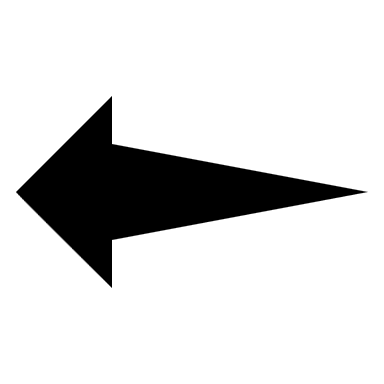 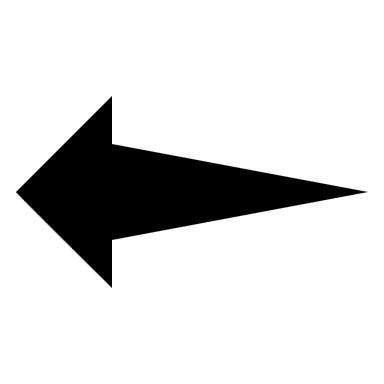 Fig. 1. The main stages of the road life cycle [18]Rys. 1. Główne etapy cyklu życia drogi [18]